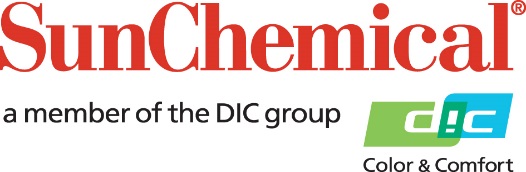 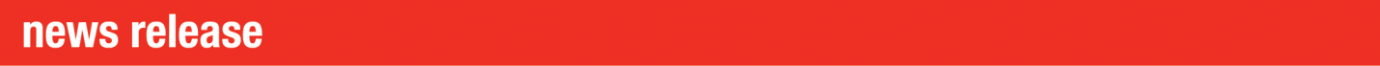 PR Contacts:					Begoña Louro, Sun Chemical		Sirah Awan AD Communications, UK +49 (0)152 2292 2292			 +44 (0)7425 345 854  begona.louroluana@sunchemical.com 	sawan@adcomms.co.uk Sun Chemical lance l'encre pigmentaire Xennia Jade sur le marché du Direct to Film
SOUTH NORMANTON, Royaume-Uni - 11 mars 2024 - Sun Chemical a annoncé aujourd'hui le lancement de Xennia Jade, une encre pigmentaire qui répond aux demandes croissantes du marché Direct to Film (DTF). La solution a été spécifiquement conçue pour répondre aux principaux défis auxquels les utilisateurs de DTF du marché sont confrontés, en fournissant un jeu d'encre de haute qualité, stable et fiable pour une production quotidienne, hebdomadaire et mensuelle sans faille. Xennia Jade sera présentée au salon FESPA (Stand G41, Hall 5), Centre des Congrès d'Amsterdam, Pays-Bas, du 19 au 22 mars, permettant aux professionnels de l'industrie de découvrir les caractéristiques qui en font un choix idéal pour les besoins en évolution du marché DTF.Le marché DTF a connu une croissance sans précédent au cours des deux dernières années, soulignant le besoin de solutions innovantes pour répondre aux demandes en évolution de l'industrie. Les solutions industrielles existantes présentent certains défis en termes de fiabilité et de performance. Reconnaissant l'importance de performances constantes, Sun Chemical a consacré beaucoup de temps et de ressources pour développer une solution complète adaptée aux besoins spécifiques du marché.L'engagement de Sun Chemical à améliorer la qualité d'impression et l'expérience utilisateur est souligné par Xennia Jade White, une avancée de produit offrant une encre très opaque avec des exigences de maintenance réduite. En combinaison avec l'ensemble de couleurs CMJN à haute intensité, les utilisateurs peuvent bénéficier du meilleur en termes de performance d'application, permettant la possibilité d'imprimer sur une gamme complète de substrats colorés, y compris les chemises noires. Xennia Jade peut être utilisée avec les poudres de résine disponibles sur le marché, cependant, la gamme Xennia Jade intègre également un adhésif en poudre pour une application optimale et une résistance à l'abrasion. Xennia Jade peut également être utilisée sur une gamme de substrats non textile, montrant son potentiel d'utilisation dans diverses industries.Edri Baggi, responsable commercial du département des encres textiles de Sun Chemical, commente : "Avec le lancement de Xennia Jade, nous avons adopté une approche méticuleuse, en consacrant du temps pour assurer une encre de très bonne qualité et fiable. Notre interaction avec les clients a joué un rôle crucial en nous aidant à créer cette nouvelle encre pigmentaire. Nous avons échangés afin de comprendre leurs besoins et leurs difficultés liés à la technologie, ainsi que les considérations de durabilité et de sécurité. Le résultat est une solution élaborée pour répondre autant que possible à ces préoccupations, pour élever le niveau d'application à de nouveaux sommets."FINÀ propos de Sun Chemical  Sun Chemical, membre du groupe DIC, est un producteur majeur de solutions d’emballage et de graphisme, de technologies de la couleur et de l’affichage, de produits fonctionnels, de matériel électronique et de produits pour les secteurs de l’automobile et des soins de santé. En collaboration avec DIC, Sun Chemical s’efforce en permanence de promouvoir et de développer des solutions durables afin de dépasser les attentes de ses clients et d’améliorer le monde qui nous entoure. Avec un chiffre d’affaires annuel combiné de plus de 8,5 milliards de dollars et plus de 22 000 employés dans le monde entier, les sociétés du groupe DIC accompagnent un ensemble diversifié de clients internationaux.  Sun Chemical Corporation est une filiale de Sun Chemical Group Coöperatief U.A., aux Pays-Bas, dont le siège est situé à Parsippany, New Jersey, aux États-Unis. Pour en savoir plus, consultez notre site web à l’adresse www.sunchemical.com ou suivez-nous sur LinkedIn ou Instagram.  